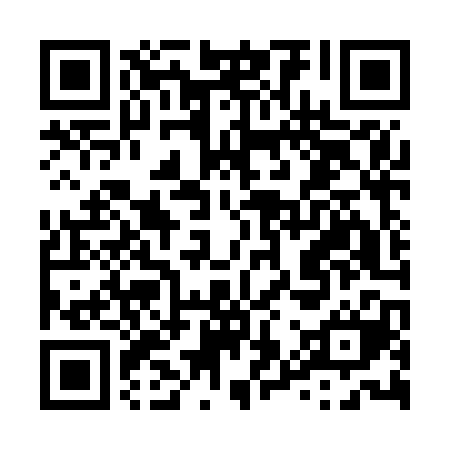 Ramadan times for Antey St Andre, ItalyMon 11 Mar 2024 - Wed 10 Apr 2024High Latitude Method: Angle Based RulePrayer Calculation Method: Muslim World LeagueAsar Calculation Method: HanafiPrayer times provided by https://www.salahtimes.comDateDayFajrSuhurSunriseDhuhrAsrIftarMaghribIsha11Mon5:105:106:4912:404:416:316:318:0412Tue5:085:086:4712:394:426:326:328:0513Wed5:065:066:4512:394:436:336:338:0714Thu5:045:046:4412:394:446:356:358:0815Fri5:025:026:4212:384:456:366:368:1016Sat5:005:006:4012:384:466:376:378:1117Sun4:584:586:3812:384:476:396:398:1318Mon4:564:566:3612:384:486:406:408:1419Tue4:544:546:3412:374:506:416:418:1620Wed4:524:526:3212:374:516:436:438:1721Thu4:504:506:3012:374:526:446:448:1922Fri4:474:476:2812:364:536:456:458:2023Sat4:454:456:2612:364:546:476:478:2224Sun4:434:436:2412:364:556:486:488:2325Mon4:414:416:2212:354:566:496:498:2526Tue4:394:396:2112:354:576:516:518:2627Wed4:374:376:1912:354:586:526:528:2828Thu4:344:346:1712:354:596:536:538:2929Fri4:324:326:1512:345:006:556:558:3130Sat4:304:306:1312:345:006:566:568:3331Sun5:285:287:111:346:017:577:579:341Mon5:255:257:091:336:027:587:589:362Tue5:235:237:071:336:038:008:009:383Wed5:215:217:051:336:048:018:019:394Thu5:195:197:031:326:058:028:029:415Fri5:165:167:011:326:068:048:049:426Sat5:145:147:001:326:078:058:059:447Sun5:125:126:581:326:088:068:069:468Mon5:105:106:561:316:098:088:089:489Tue5:075:076:541:316:108:098:099:4910Wed5:055:056:521:316:108:108:109:51